Local Safety Team Meeting MinutesAGENDA:Approve Previous Month’s Minutes? 	Yes 	No * GI- General Inspection	LEGENDSend a copy of the meeting minutes report to the JOHSC.  Highlight important items that must be reviewed/discussed at next JOHSC meeting.Monthly Distribution and Posting of Approved Meeting Minutes (Required):All LST membersAppropriate JOHSC Risk Management Service  Name of Team: MCML Local Safety TeamChair(s):Andy Jeffries Date: Aug 25, 2023Time:11:00 AMDate: Aug 25, 2023Location:Remotely via ZoomRoll CallReview Central Accident/Incident Reporting System (CAIRS) report of Accidents/IncidentsMonthly Incident List & Statistical Summary ReportReview Workplace Safety Inspections (including any changes to equipment, machinery or work processes that may affect the health or safety of workers)Review Education and Training Ongoing Business – Status of Action Items, Review of Previous MinutesNew and Other BusinessNext MeetingMeeting AdjournmentROLL CALLROLL CALLROLL CALLROLL CALLROLL CALLWorker RepresentativesWork LocationPresentRegretsAbsentImelda CheungMCMLAlan Lee MCMLSylvia LeungMCMLJimmy (Juli Carillo’s grad student) Kyu HaMCMLLewis FausakMCMLThorsten KnipferMCMLJack EdgarMCMLPeter KalynyakMCML/Plant CareEmployer RepresentativesWork LocationPresentRegretsAbsentAndy JeffriesMCMLResources/GuestsWork LocationPresentRegretsAbsentSamuel HoldenMCMLIshwinder KambojMCMLREVIEW CAIRS REPORT OF ACCIDENTS/INCIDENTS: REVIEW CAIRS REPORT OF ACCIDENTS/INCIDENTS: REVIEW CAIRS REPORT OF ACCIDENTS/INCIDENTS: REVIEW CAIRS REPORT OF ACCIDENTS/INCIDENTS: REVIEW CAIRS REPORT OF ACCIDENTS/INCIDENTS: REVIEW CAIRS REPORT OF ACCIDENTS/INCIDENTS: REVIEW CAIRS REPORT OF ACCIDENTS/INCIDENTS: See attached incident report:Monthly Incident List & Statistical Summary Report (make note of trends etc. For any general CAIRS information that requires discussion or action, please record under “New Business”. Any incident specific items and follow up requests are to be listed below)See attached incident report:Monthly Incident List & Statistical Summary Report (make note of trends etc. For any general CAIRS information that requires discussion or action, please record under “New Business”. Any incident specific items and follow up requests are to be listed below)See attached incident report:Monthly Incident List & Statistical Summary Report (make note of trends etc. For any general CAIRS information that requires discussion or action, please record under “New Business”. Any incident specific items and follow up requests are to be listed below)See attached incident report:Monthly Incident List & Statistical Summary Report (make note of trends etc. For any general CAIRS information that requires discussion or action, please record under “New Business”. Any incident specific items and follow up requests are to be listed below)See attached incident report:Monthly Incident List & Statistical Summary Report (make note of trends etc. For any general CAIRS information that requires discussion or action, please record under “New Business”. Any incident specific items and follow up requests are to be listed below)See attached incident report:Monthly Incident List & Statistical Summary Report (make note of trends etc. For any general CAIRS information that requires discussion or action, please record under “New Business”. Any incident specific items and follow up requests are to be listed below)See attached incident report:Monthly Incident List & Statistical Summary Report (make note of trends etc. For any general CAIRS information that requires discussion or action, please record under “New Business”. Any incident specific items and follow up requests are to be listed below)(* See Legend at end for Priority and Status Codes)(* See Legend at end for Priority and Status Codes)(* See Legend at end for Priority and Status Codes)(* See Legend at end for Priority and Status Codes)(* See Legend at end for Priority and Status Codes)(* See Legend at end for Priority and Status Codes)(* See Legend at end for Priority and Status Codes)Item #(Use CAIRS Incident ID #)PriorityDateAction Plan(Actions Taken/Need to be taken)Assigned ToFollow up: Date PendingStatusID# 130900-130902EMarch 2023Soap in eyes of employee at GH. Will have to follow up with PK. Need safe procedures put in the SOP. SOP has been prepared.PKMay 31, 2023C131803EAugust 2023A MLWS student tripped at FNH building. Nothing needs to be addressed--CREVIEW OF WORKPLACE SAFETY INSPECTIONS  (including any changes to equipment, machinery or work processes that may affect the health or safety of workers)REVIEW OF WORKPLACE SAFETY INSPECTIONS  (including any changes to equipment, machinery or work processes that may affect the health or safety of workers)REVIEW OF WORKPLACE SAFETY INSPECTIONS  (including any changes to equipment, machinery or work processes that may affect the health or safety of workers)REVIEW OF WORKPLACE SAFETY INSPECTIONS  (including any changes to equipment, machinery or work processes that may affect the health or safety of workers)REVIEW OF WORKPLACE SAFETY INSPECTIONS  (including any changes to equipment, machinery or work processes that may affect the health or safety of workers)REVIEW OF WORKPLACE SAFETY INSPECTIONS  (including any changes to equipment, machinery or work processes that may affect the health or safety of workers)REVIEW OF WORKPLACE SAFETY INSPECTIONS  (including any changes to equipment, machinery or work processes that may affect the health or safety of workers)Inspections for July: MCML 102, 112, 118, 120 (LF), 192/194 (IC/LF/AJ), Inspections for August: MCML 66 (IC), 130, 136, 180, 302, 308 (LF)Inspections for September: MCML Exterior, Stairwells, General Interior (AJ/LF), Greenhouse and Totem (MB,TS,AJ,LF,IC),Inspections for July: MCML 102, 112, 118, 120 (LF), 192/194 (IC/LF/AJ), Inspections for August: MCML 66 (IC), 130, 136, 180, 302, 308 (LF)Inspections for September: MCML Exterior, Stairwells, General Interior (AJ/LF), Greenhouse and Totem (MB,TS,AJ,LF,IC),Inspections for July: MCML 102, 112, 118, 120 (LF), 192/194 (IC/LF/AJ), Inspections for August: MCML 66 (IC), 130, 136, 180, 302, 308 (LF)Inspections for September: MCML Exterior, Stairwells, General Interior (AJ/LF), Greenhouse and Totem (MB,TS,AJ,LF,IC),Inspections for July: MCML 102, 112, 118, 120 (LF), 192/194 (IC/LF/AJ), Inspections for August: MCML 66 (IC), 130, 136, 180, 302, 308 (LF)Inspections for September: MCML Exterior, Stairwells, General Interior (AJ/LF), Greenhouse and Totem (MB,TS,AJ,LF,IC),Inspections for July: MCML 102, 112, 118, 120 (LF), 192/194 (IC/LF/AJ), Inspections for August: MCML 66 (IC), 130, 136, 180, 302, 308 (LF)Inspections for September: MCML Exterior, Stairwells, General Interior (AJ/LF), Greenhouse and Totem (MB,TS,AJ,LF,IC),Inspections for July: MCML 102, 112, 118, 120 (LF), 192/194 (IC/LF/AJ), Inspections for August: MCML 66 (IC), 130, 136, 180, 302, 308 (LF)Inspections for September: MCML Exterior, Stairwells, General Interior (AJ/LF), Greenhouse and Totem (MB,TS,AJ,LF,IC),Inspections for July: MCML 102, 112, 118, 120 (LF), 192/194 (IC/LF/AJ), Inspections for August: MCML 66 (IC), 130, 136, 180, 302, 308 (LF)Inspections for September: MCML Exterior, Stairwells, General Interior (AJ/LF), Greenhouse and Totem (MB,TS,AJ,LF,IC),Item #(Use Inspection #)PriorityDiscussion/Comments/RecommendationsAssigned ToFollow up: Date PendingStatusMCML 308M-46CChemicals in 308B are stored alphabetically and not by hazard class. Review chemical inventory and organize chemicals by hazard class. Lan will look up SDSs and the hazard class for each chemical in the space and tabulate in a google sheet. The information has been shared with Peter K. PK has asked for help to get it re-organized by hazard class.PK/LF/ICNov 30, 2023IPMCML 180FD-17CA big hole in the ceiling was covered with duct tape. It is located at the left corner of the room. Have it assessed prior to submitting a service request to get it fixed. Consult with Andy. Service request has been submitted. Space was inspected, AJ met with crew members. AJ to contact SALA to inspect upstairs space. Do not see immediate concern as of now. AJ will investigate further.AJJuly 31, 2023IPMCML 144/148M-18CCountertops in MCML 148C are cracked and could be a potential danger due to splintering. Repair or replace countertops. SR submitted; will take time for carpenter to schedule.AJ,AL,JE,LFJuly 1, 2023IPMCML 144/148M-18CFumehood sashes in MCML 148C, 148A and 148G have wood on the airfoil sill, which is porous and could lead to potential contamination. Cover sills with metal plate to reduce risk of chemical contact.AJ,AL,JE,LFJuly 1, 2023IPMCML 220, A-CM-7,8BEyewash station and emergency shower are not available in this lab due to renovations. The nearest eyewash station and emergency shower is located in MCML 214. However, the eyewash station in MCML 214 was not inspected in 2022. Inform all lab-users of the location of the nearest eye wash station, schedule inspection for the eyewash station located in MCML 214. The eyewash and shower have been inspected but the date was Aug 8, 2022 – a typo?AJ/ICAug 25, 2023CMCML 220DM-46CBiological and sharp waste were left in an unlabelled bin on the ground. Schedule waste clean up. IC has placed the biological waste in the pathological freezer for pick-up. The sharp wastes still need to be tagged by Gurcharn’s lab for proper disposal. IC will show SH to get rid of them.IK/SHJuly 31, 2023IPMCML 220DM-46BMany bottles of peroxide formers are placed in cabinet. Determine whether the chemicals are safe for testing, then follow regular testing schedule of the peroxide formers to determine whether they need to be disposed of. The peroxide test strips have been purchased.ICAug 31, 2023IPMCML 240M-25CDistilled deionized water system is set up on the bench top, on top of a stool. Could be dangerous to reach with risk of falling even with the presence of a ladder. Find an alternative for the system set-up. This will be mitigated once the system is installed in MCML 230 – hopefully in late July. Currently IC has surrounded the area with stools so no one will be near the approximate area unless ddwater is being prepared.ICJuly 31, 2023IPMCML 118AD-3CThe light closest to the window and door is not functioning. Submit a request to replace bulb as soon as possible. LF submitted SR.LFAug 31, 2023IPMCML 123D-2CThere are two loose tiles which are tripping hazards. Secure tiles to the floor as soon as possible. LF submitted SR.LFAug 31, 2023IPMCML 124D-7CVent is occasionally very noisy, can be disruptive to students. Schedule check up of the venting system. AJAug 31, 2023IPMCML 124D-11CMicrowave is placed on top of the fridge. The base of the microwave is larger the fridge’s, it is not earthquake safe. Relocate microwave. There really isn’t another location for the microwave in the office, any ideas? Remove the cupboard and put fridge on the ground and leave microwave on top.LFAug 31, 2023IPMCML 124D-3CLight located on the left closest to entrance is not functioning. Submit a request to replace bulb as soon as possible. AJ submitted SR.AJAug 25, 2023CMCML 124D-17CCover of one drawer of Gurcharn’s desks is detached. Attach cover back on. IC went in and did not notice any detached cover anymore. LF has fixed it.AJAug 25, 2023CMCML 124D-17CInterior of the microwave is dirty. Clean microwave, schedule regular cleaning. Post up sign on the microwave for regular cleaning. UsersAug 31, 2023IPMCML 129, 135, 137, 140, 156B,C, 233D-17COffice chair is old. Find replacement chair. (Also 302B student chairs)AJAug 31, 2023IPMCML 133D-11CBinders placed too high on top of shelves, not earthquake safe. Remove and relocate binders from shelve immediately. IC has emailed David and Jay to address the issue.David M/LF Aug 24, 2023CMCML 136DD-10CThree bookshelves are not secured, two shelves stacked on top of each other (not secured), not earthquake safe. Secure bookshelves, relocate the stacked shelves. Some renovations and reorganization of desks/shelves will be done over August to make space more suitable for graduate student use.AJAug 31, 2023IPMCML 136DD-17COffice is messy and cluttered. General clean up schedule should be enforced. New signage to enforce tidy and clean space – emoji or anything. Provide cleaner and tools to facilitate clean up. These suggestions apply to all common spaces. Monthly inspection of space rotated by PIs.AJAug 31, 2023IPMCML 136ED-10CBookshelf not secured, not earthquake safe. Secure bookshelf as soon as possible.AJAug 31, 2023IPMCML 136ED-11CHeavy boxes placed on top of unsecured bookshelf, not earthquake safe. Relocate heavy boxes.AJAug 31, 2023IPMCML 137D-11CBig heavy boxes are placed on top of shelves, not earthquake safe. Remove or relocate boxes. IC emailed ZN to address the issue.ZNAug 24, 2023CMCML 148/DD-3CThe light closest to the window is not functioning (In 148). Submit a service request to replace light. AJ submitted SR.AJAug 25, 2023CMCML 156B/CD-17CChipped wall painting and holes present. Paint walls and fill holes on wall. This job needs to be waitlisted on paint job priority list. AJ will discuss with occupants.AJAug 31, 2023IPMCML 208/BD-3CLight closest to door is not functioning (in 208B). Submit a service request to replace light. AJ submitted a SR.AJAug 25, 2023CMCML 208/BD-10CShelves in 208B are not secured. Secure shelves as soon as possible. AJ submitted a SR.AJAug 25, 2023CMCML 208/BD-7CVent is dirty and noisy (208B). Schedule regular check up for ventilation system. AJ submitted a SR.AJAug 25, 2023CMCML 208/BD-17COffice is messy (208B). Clean office, regular cleaning schedule should be implemented. The office has been thoroughly tidied up and organized.ALAug 31, 2023IPMCML 214C,DD-11CHeavy box placed up top, not earthquake safe (in 214C). Remove or relocate boxes. IC has emailed room occupant to address the issue.IKAug 24, 2023CMCML 221D-17CLive insects present in a box with an unsecured lid. Relocate box with live insects. IC has emailed YA/SH/LR to address the issue.YA/SH/LRAug 24, 2023CMCML 223D-17COffice user feels cleaning is not done frequently enough, there are spiders by the window area. Check in and revise cleaning schedule.AJAug 31, 2023IPMCML 225D-4CBlinds are not functioning properly. Schedule regular check up and fix blinds as soon as possible. AJ will go and check.AJAug 31, 2023IPMCML 233D-11CHeavy items placed up top, not earthquake safe. Remove or relocate heavy items.AJAug 31, 2023IPMCML 237D-3CLight is too dim; submit a service request to replace bulb. AJ submitted a SR.AJAug 25, 2023CMCML 214/218M-1BMost PPEs can be readily found. Since lab uses liquid nitrogen, it is highly recommended to provide cryogenic gloves. Purchase a pair of cryogenic gloves and place it with the liquid nitrogen dewar. IK/SHSept 30, 2023NMCML 214/218M-7/8BEyewash and shower were last inspected Jun 16, 2021. Immediate inspection is needed for these eyewash and shower stations to ensure they function properly in the event of an emergency. The inspection of these devices were likely missed due to the recent renovation in the space. The eyewash and shower was inspected but dated Aug 8, 2022 – a typo?.IK/SHAug 25, 2023CMCML 214/218M-10BElectrical panels 2G were partially blocked by a table in MCML 218, interfering building operation crew to access these panels. Relocate the table to another location to ensure access to electrical panels are not blocked. IC inspected the area and more items were placed to block the electrical panels completely.IK/SHSept 30, 2023NMCML 214/218M-14BDoor signage does not reflect the hazard in the lab. Oxidizers and compressed gases are not used in the lab while biosafety level 1 materials are handled in the lab. Submit the door signage update form to UBC SRS to get this updated.IC/IK/SHSept 30, 2023NMCML 214/218M-16CSmall metal shelf in MCML 218 poses risk of tipping over during an earthquake. Anchor shelf to wall or bind it to the heavy wide metal shelf nearby to keep it secured.AJSept 30, 2023NMCML 214/218M-19CAll staff and students complete mandatory training by UBC SRS and LFS. However, a lab specific orientation is missing for specific health and safety coverage in the space. The lab should look at the LFS Lab Guide and adapt it to the lab and consistently provide this orientation to newcomers to the lab. Existing staff and student should go through the Guide and ensure they understand all the information.IC/IK/SHSept 30, 2023NMCML 214/218M-21CThe labs are warmer than usual due to the number of fridge/freezer and growth chambers. The lab has installed air conditioning to help cool down the labs. Other options include potentially “disabling the heating” during winter months if possible since the devices likely warm the labs enough.AJSept 30, 2023NMCML 214/218M-23COne light each in 214B and 214 A are out. Submit service request to get it replaced. AJ submitted a SR.AJAug 25, 2023CMCML 214/218M-28CNo ergonomic resources; post posters. IC has posted posters in the lab.ICAug 25, 2023CMCML 214/218M-29CChemical safety manual is not available. Post QR code for easy access to electronic copy. IC has posted QR code in the lab notice board.ICAug 25, 2023CMCML 214/218M-35CSafety data sheets are not readily available in the lab. The Quartzy system is recommended for easy access online for chemical inventory as well as safety data sheets. It is requested that the current excel spreadsheet of chemical inventory be provided to LFS operations such that they can be imported into Quartzy and safety data sheets will be uploaded as attachment and be renewed every 3 years. Chili has updated the chemical inventory and attach the safety data sheets for MCML 214.IC/CCAug 24, 2023CMCML 214/218M-36CChemical inventory is currently in an excel spreadsheet. Ordering is done by various researchers and it is difficult to keep update of reagents. It is recommended that the research lab centralized the ordering to the lab manager through Quartzy so the lab manager can keep track of ordering and easily keep update of the chemical inventory. IC will arrange to introduce Quartzy to the lab.IC/IK/SHSept 30, 2023NMCML 214/218M-37CBiological safety manual is missing in the lab. Post the QR for easy access to the electronic copy. IC has posted QR code in the lab notice board.ICAug 25, 2023CMCML 214/218M-39BBiosafety permit is not posted in the space. It is noted that the approval process may not have been complete since submission in late March 2023. SH will follow up on the status of the application. Once approved, the biosafety permit must be posted on the BSC.IC/IK/SHAug 30, 2023NMCML 214/218M-40CMany biohazardous wastes are observed in the main lab space. Autoclave, zip-tie and red tag the biohazardous wastes and put them in the chest freezer in the loading bay for pick up.IKSept 30, 2023NMCML 170/BD-3C12 panels of lights are not working, 3 panels of light in the meeting area (170A) are not working; submit service request to get it replaced. AJ submitted a SR.AJAug 25, 2023CMCML 180BD-3C1 panel of light is not working; submit service request to get it replaced. AJ submitted a SR.AJAug 25, 2023CMCML 180BD-10Cbookshelf is not secured to the wall, not earthquake safe; submit service request to secure bookshelf. AJ submitted a SR.AJAug 25, 2023CMCML 180CD-11Cheavy box placed on bookshelf, not earth quake safe; email room occupant to move box lower. IC has emailed LD to contact the room occupant to address the issue.IC/LDAug 24, 2023CMCML 180FD-3Clight panel cover is missing; submit service request to attach cover.AJSept 30, 2023NMCML 181D-11CHeavy boxes placed up high; email room occupant to relocate boxes lower. IC has emailed room occupant to address the issue.ICAug 24, 2023CMCML 183,185, 275A, 323D-17CChair is old; replace chair if funding is available.AJSept 30, 2023NMCML 189D-11Cheavy boxes on bookshelf, not earthquake safe; email occupant to relocate boxes lower. IC has emailed DW to address the issue.ICAug 24, 2023CMCML 190DD-8Belectrical port cover is missing, cables are exposed. Wires are poking out from the wall and uncovered. Submit service request to attach electrical port cover as soon as possible.AJAug 31, 2023NMCML 190ED-3Clight casing is cracked; submit service request to replace light casing.AJSept 30, 2023NMCML 191D-3C1 light panel is not working; submit service request to replace light.AJSept 30, 2023NMCML 192AD-12CNo emergency contact poster; attach poster. IC has posted emergency contact list.ICAug 25, 2023CMCML 192AD-14CNo ergonomic poster available. Post some posters. IC has posted some posters in the room.ICAug 25, 2023CMCML 270D-3Clight panel in the hallway is twitching; submit service request to get it fixed.AJSept 30, 2023NMCML 270D-14CNo ergonomic poster available. Post some posters. IC has posted some posters in the roomICAug 25, 2023CMCML 293D-17Cbaseboard is not attached; glue baseboard back in placeAJSept 30, 2023NMCML 293D-17Cthe cover of the drawer is not attached; glue cover back in placeAJSept 30, 2023NMCML 302BD-3C2 light panels closest to bookshelf are not working; submit service request to replace lights.AJSept 30, 2023NMCML 318DD-10Cbookshelf is not secured; submit service request to get it secured.AJSept 30, 2023NMCML 318DD-17Cone of the desk and closet is messy; clear materials and clutter on one of the desks and closet.ICSept 30, 2023NMCML 323D-11Cbinders and books placed up high on shelf; email room occupant to move those to lower shelf. IC has emailed AR to address the issue.ICAug 24, 2023CMCML 325D-8CRoom occupant states that there is only one electrical plug in the entire office and is getting difficult to accommodate all the electronic need for all the modern devices. Look for options to fix this problem.AJSept 30, 2023NMCML 331D-17Cbaseboard is unattached; glue baseboard back in place.AJSept 30, 2023NMCML 336D-2Cwire dragged across the floor, tripping hazard; Secure wire such that it will not pop up.AJSept 30, 2023NMCML 339D-2COffice is cluttered; email room occupant to clean out clutter. IC has emailed RB to address the issue.ICAug 24, 2023CMCML 344D-3Clight panel closest to the TV is not working; submit service request to replace light.AJSept 30, 2023NMCML 366D-3Clight switch does not work; submit service request to fix.AJSept 30, 2023NEDUCATION AND TRAINING Recommended items to discuss at JOHSC/LST Meeting (August)Safety Day Agenda and RegistrationThe Safety Day Agenda has been finalized and attached.  Registration is filling up fast, with over half of our spots taken, so register now to ensure you don’t miss Safety Day on October 3rd, 2023! All the information about the day can be found on the website.Safety Day Voting for Awards and RegistrationThe Safety Day award nominations have closed and we have compiled all of the nominations for this year!  Please click the voting link to review each nomination and vote for 2 JOHSCs and 2 LSTs to win the Safety Achievement Award.  The deadline to vote is Friday September 1, 2023. Safety Day is more than 2/3 full!  Thank you to those who have already registered.  For those who haven’t, visit the website to find out more about the day and how to register: https://safetycommittees.ubc.ca/safety-day-2023/.   Asbestos Awareness Course LaunchA new SRS created “Asbestos Awareness” course is now online. This course was developed to enhance knowledge about asbestos and its management program on the Point Grey Campus.  The Asbestos Awareness course is available through the WPL platform and further information about the Asbestos Management Program is available on the SRS Website .Active Wellbeing ToolkitAre you interested in fostering a team culture that prioritizes health and wellbeing while enhancing workplace engagement and productivity? UBC’s new Activate Wellbeing Toolkit will help you identify actionable and measurable steps to integrate health and wellbeing into your unit and portfolio strategic planning, contributing to healthier work and learning environments. Learn more at https://wellbeing.ubc.ca/awt.Weather and Thermal Stress SafetyUBC has taken steps to plan for extreme heat events. Given the recent high temperatures, we wanted to highlight the resources and information to help you and your loved ones stay cool and safe. The following air-conditioned UBC buildings are open to the public:Irving K. Barber Learning Centre (Monday-Sunday, 6:00 a.m. to 12:00 a.m.)Koerner Library (Monday-Thursday, 7:30 a.m. to 8:00 p.m.; Friday, 7:30 a.m. to 5:00 p.m.; Saturday and Sunday, closed)Visit the Weather and Thermal Stress Safety page for the most updated information about UBC’s on-campus cooling centres.Informational Items JOHSC and LST TrainingNew dates have been released for JOHSC and LST training. You can register for JOHSC training here, and LST training here.WorkSafeBC Inspection Reports (IR)There was 5 WorkSafeBC Inspection Reports received since the July co-chair email and 3 reports since August.  As always, the “WSBC IR Summary” attachment provides a brief summary for the inspection reports and some discussion points to consider.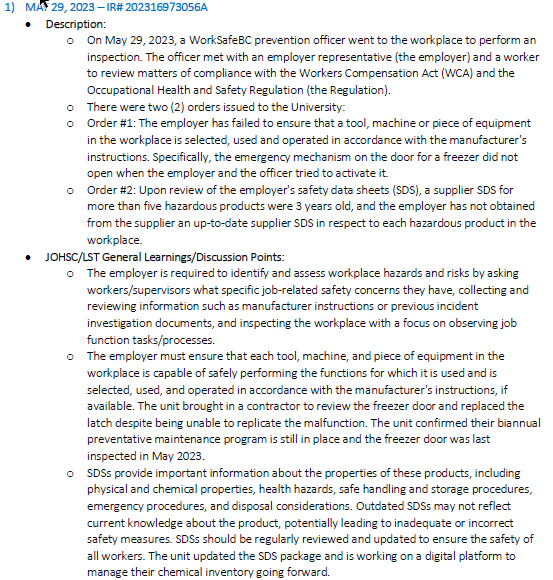 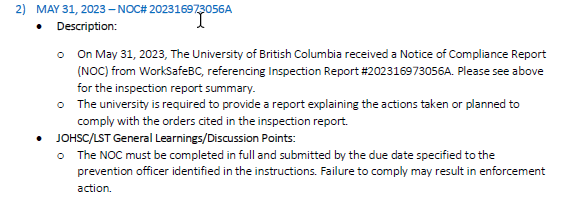 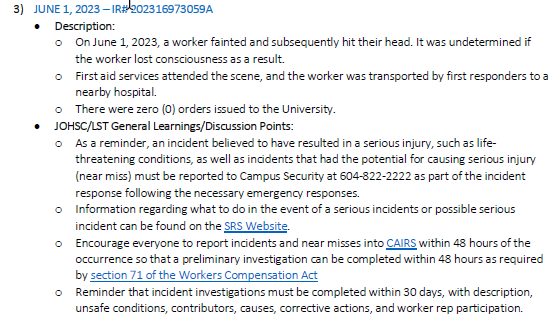 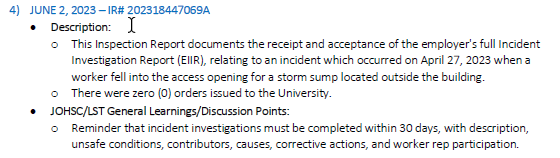 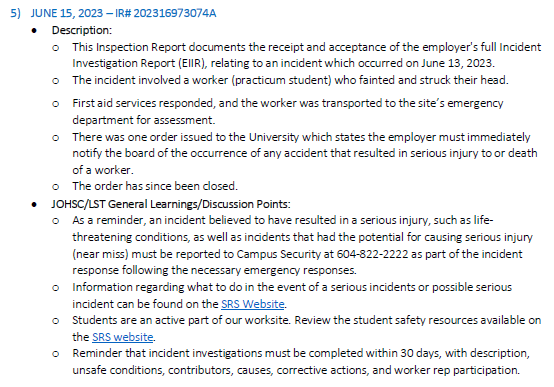 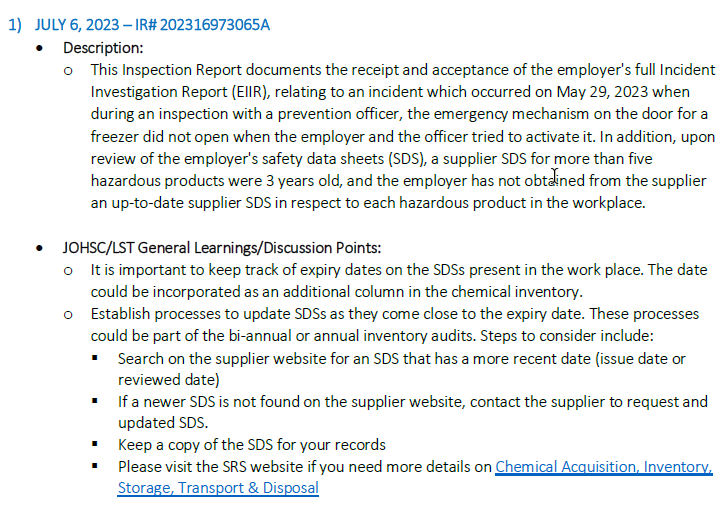 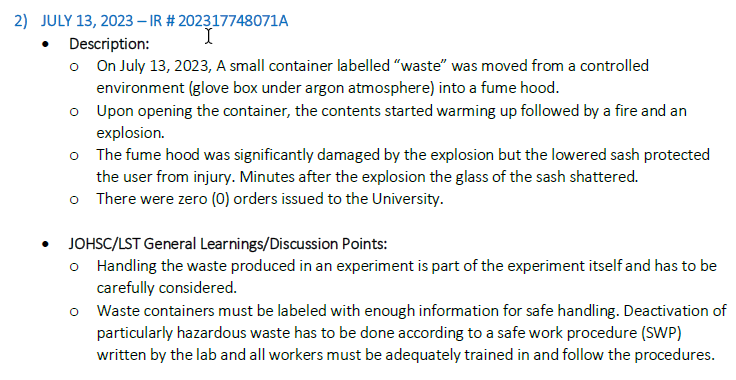 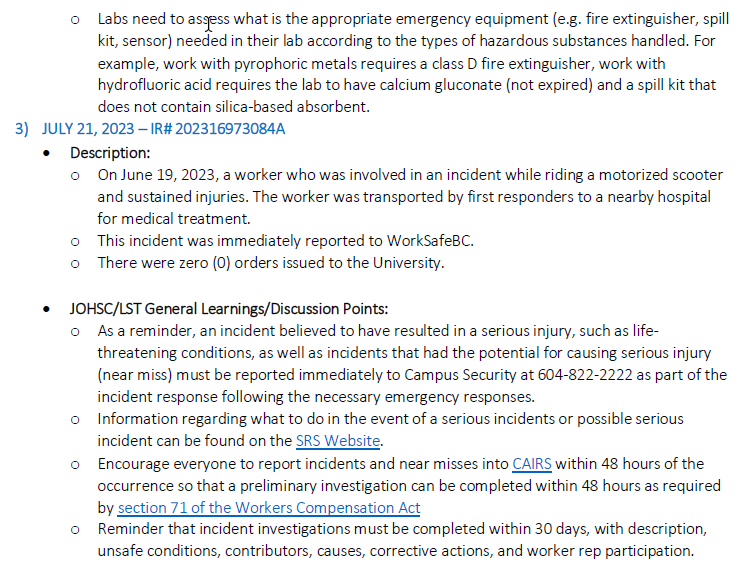 Sustainability TipsNoneONGOING BUSINESS – Status of Action Items (includes review of previous meeting minutes)ONGOING BUSINESS – Status of Action Items (includes review of previous meeting minutes)ONGOING BUSINESS – Status of Action Items (includes review of previous meeting minutes)ONGOING BUSINESS – Status of Action Items (includes review of previous meeting minutes)ONGOING BUSINESS – Status of Action Items (includes review of previous meeting minutes)ONGOING BUSINESS – Status of Action Items (includes review of previous meeting minutes)Items from JOHSC / RMS or other? Items from JOHSC / RMS or other? Items from JOHSC / RMS or other? Items from JOHSC / RMS or other? Items from JOHSC / RMS or other? Items from JOHSC / RMS or other? Original Item #PriorityAction Plan(Actions Taken/Need to be taken)Assigned ToFollow up: Date PendingStatus155CChemical Amnesty program and old gas cylinder disposal. The chemical amnesty program has successfully removed many hazardous and dated chemicals from both the MCML and FNH building at no cost to LFS. Further arrangement with SRS will remove dated gas cylinder situated at MCML gas room. AJ will follow up to see if this is a possibility. SRS may have run out of budget. AJ will check.AJMay 31, 2023IP159CMCML 214/218 Brar Lab. Space was undergoing renovation at the time of visit so no inspection was performed. It is recommended that a visit be scheduled with SRS to complete the inspection once lab is set up.IKAug 31, 2023IP161CMCML 102/112/120 Chemical Storage. It is recommended that peroxide formers be tested according to required scheduled. For more info please see: chemical-safety-resources. Testing of peroxide formers must be documented on the peroxide former bottles. Each lab should identify the list of peroxide formers in the lab, categorize them by their class below.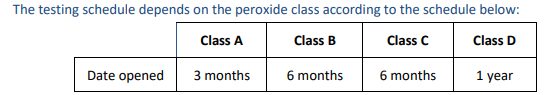 Once complete, each peroxide formers must be tested according to this schedule until they are completely consumed. Please check the below document for all peroxide formers: https://riskmanagement.sites.olt.ubc.ca/files/2023/04/CHEM-SWP-011-Working-Safely-With-Peroxide-Forming-Compounds-PDF.pdf LFJun 30, 2023IP162CMCML 102/112/120 Chemical Storage. It is recommended that compressed gas cylinders be added to the inventory on Quartzy.LFAug 31, 2023IP163CIn the compressed gas room, all cylinders must be secured. If needed, SRS can provide custom solutions for small cylinders. AJ said most small cylinders are ready to go so SL can call for them to pick up the empties.AJJun 30, 2023IP164CDespite hydrogen gas and oxygen gas being stored in separate corners of the compressed gas room, it is highly recommended that they store in separate rooms. Investigate if this can be achieved. AJ will do an inventory of the gas room to see whether some tanks can go.AJJun 30, 2023IP165CMCML 308 Riseman Lab. It is recommended that chemicals are segregated by hazard classes. This can be combined with the above item.PKJun 30, 2023IP166CMCML 308 Riseman Lab. This lab stores a large variety of oxidizers; they either need to be stored in a secondary container or be in a separate storage area.PKJun 30, 2023IP175CTo address concerns for items  in MCML 59 and 62, AJ will create a checklist to encompass them and discuss with the Agora team at the beginning of each academic term to ensure the health and safety concerns are addressed and checkout procedures are followed: 1) Floor stains – deep cleaning is needed at the end of each term; 2) Grey water left in the sink and garbage bin not emptied – Agora café and room 62 should be properly cleaned and sanitized every end of day; deep cleaning is needed at end of each term; 3) Produce and any perishable should be disposed of prior to shutting down the Agora Café in March – it’s a serious health and safety concern to leave perishable in these spaces from March till September.AJAug 31, 2023IP176CReiterate the importance of PIs to be aware of all the health and safety protocols enforced in the lab. Some examples include safety features in labs, where are chemical inventory located, where are the safety data sheets, what are the emergency protocols and contact numbers, etc. It is important that this information is delivered to all students and staff working in each space so if an external inspection does come through, students, staff and PI will know the information. Circulate this reminder via LFS Today and target all PIs and lab managers in the building.LF/ICAug 31, 2023IP177CCheck whether each lab has a site-specific safety orientation in place – Carly and Ishwinder/Samuel.LF/ICAug 31, 2023IPNEW & OTHER BUSINESSNEW & OTHER BUSINESSNEW & OTHER BUSINESSNEW & OTHER BUSINESSNEW & OTHER BUSINESSNEW & OTHER BUSINESSItems from JOHSC / RMS or other?Items from JOHSC / RMS or other?Items from JOHSC / RMS or other?Items from JOHSC / RMS or other?Items from JOHSC / RMS or other?Items from JOHSC / RMS or other?Item #PriorityDiscussion and/or Action ItemsAssigned ToDate to be CompletedStatus178CReview alarm trigger reports and discuss how to reduce occurrence.AJSept 30, 2023N179NEXT MEETINGNEXT MEETINGDate:Sept 22, 2023Time:11:00 AMLocationRemotely via Zoom or MCML 139 MEETING ADJOURNEDMEETING ADJOURNEDTime:12:15 pmPRIORITY:PRIORITY:STATUS: STATUS: ACritical/Life threatening/high probability NNewBUrgent/moderate probability of re-occurrenceRRepeatCImportant/low probability of re-occurrenceCCompleteDRemindersIPIn ProgressEInformationRFReferred forward